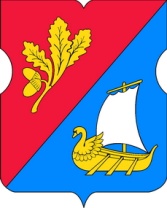 СОВЕТ ДЕПУТАТОВ муниципального округа Старое Крюково ПРОЕКТРЕШЕНИЕ16 февраля 2016 года № 02/03Отчёт главы муниципального округа Старое Крюково о  результатах  своей деятельности  за 2015 годВ соответствии с п.3 ст. 10 Устава муниципального округа  Старое Крюково от 14.04.2015г.№05/07 Совет депутатов муниципального округа Старое Крюково решил:1.  Принять к сведению отчёт главы муниципального округа Старое Крюково Суздальцевой  И.В. о  результатах  своей деятельности  за 2015 год, в том числе в решении вопросов, поставленных Советом депутатов муниципального округа Старое Крюково.2. Опубликовать отчёт главы муниципального округа Старое Крюково в бюллетене «Московский муниципальный вестник» и разместить на официальном сайте муниципального округа Старое Крюково. 3.  Настоящее решение вступает в силу со дня его подписания.4. Контроль за выполнением настоящего решения возложить на Председателя Комиссии по организации работы Совета депутатов муниципального округа Старое Крюково Павлову З.И. Ознакомлена:Глава муниципального округаСтарое Крюково							             И.В.Суздальцева       Согласовано:Юрисконсульт – советник                                                                  Л.А.Шальнова